DISTRIBUTION:  File   Applicant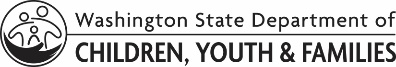      Foster Home Licensing Inspection Checklist     Foster Home Licensing Inspection Checklist     Foster Home Licensing Inspection Checklist     Foster Home Licensing Inspection ChecklistAPPLICANT / PROVIDER NAMEAPPLICANT / PROVIDER NAMEAPPLICANT / PROVIDER NAMEAPPLICANT / PROVIDER NAMETELEPHONE NUMBERINSPECTION DATEADDRESS	CITY	STATE	ZIP CODE     	     	 WA	     ADDRESS	CITY	STATE	ZIP CODE     	     	 WA	     ADDRESS	CITY	STATE	ZIP CODE     	     	 WA	     ADDRESS	CITY	STATE	ZIP CODE     	     	 WA	     ADDRESS	CITY	STATE	ZIP CODE     	     	 WA	     ADDRESS	CITY	STATE	ZIP CODE     	     	 WA	     Place appropriate CODE in the space provided. C = Rule is met	X = Rule is not met	D = Discussed with foster parent	W = Exception granted	  N/A = Not applicablePlace appropriate CODE in the space provided. C = Rule is met	X = Rule is not met	D = Discussed with foster parent	W = Exception granted	  N/A = Not applicablePlace appropriate CODE in the space provided. C = Rule is met	X = Rule is not met	D = Discussed with foster parent	W = Exception granted	  N/A = Not applicablePlace appropriate CODE in the space provided. C = Rule is met	X = Rule is not met	D = Discussed with foster parent	W = Exception granted	  N/A = Not applicablePlace appropriate CODE in the space provided. C = Rule is met	X = Rule is not met	D = Discussed with foster parent	W = Exception granted	  N/A = Not applicablePlace appropriate CODE in the space provided. C = Rule is met	X = Rule is not met	D = Discussed with foster parent	W = Exception granted	  N/A = Not applicableHealth and SafetyHealth and SafetyHealth and SafetyHealth and SafetyComments / Notes / CorrectionsComments / Notes / Corrections1440   	Facility is clean, sanitary, and free of hazards including window blind cords. There is a properly operating kitchen with sink, refrigerator, stove, and oven.    	Facility is clean, sanitary, and free of hazards including window blind cords. There is a properly operating kitchen with sink, refrigerator, stove, and oven.    	Facility is clean, sanitary, and free of hazards including window blind cords. There is a properly operating kitchen with sink, refrigerator, stove, and oven. 1440   	Home has adequate ventilation.     	Home has adequate ventilation.     	Home has adequate ventilation.  1440   	Light fixtures provide children good visibility and comfort.   	Light fixtures provide children good visibility and comfort.   	Light fixtures provide children good visibility and comfort.1440   	Room temperatures are at reasonable levels.   	Room temperatures are at reasonable levels.   	Room temperatures are at reasonable levels.1440   	Premises are free from pests.   	Premises are free from pests.   	Premises are free from pests.1440   	Toxic materials are out of reach of children and separated from food items.   	Toxic materials are out of reach of children and separated from food items.   	Toxic materials are out of reach of children and separated from food items.1440   	Home has adequate laundry and drying facilities or makes other arrangements on a regular basis.   	Home has adequate laundry and drying facilities or makes other arrangements on a regular basis.   	Home has adequate laundry and drying facilities or makes other arrangements on a regular basis.1440   	Easy access to the outside in case of an emergency.     	Easy access to the outside in case of an emergency.     	Easy access to the outside in case of an emergency.  1440   	All doors open easily from the inside and outside.     	All doors open easily from the inside and outside.     	All doors open easily from the inside and outside.  1440   	Supervision plan is in place if hazardous conditions exist.   	Supervision plan is in place if hazardous conditions exist.   	Supervision plan is in place if hazardous conditions exist.1440   	All rooms and outbuildings were inspected.    	All rooms and outbuildings were inspected.    	All rooms and outbuildings were inspected. 1445   	Sewage is discharged into a public or functioning system or into a DOH and/or tribal approved alternate system.   	Sewage is discharged into a public or functioning system or into a DOH and/or tribal approved alternate system.   	Sewage is discharged into a public or functioning system or into a DOH and/or tribal approved alternate system.1445   	Water is from public system or approved private supply.   	Water is from public system or approved private supply.   	Water is from public system or approved private supply.1445   	Water temperature does not exceed 120 degrees.   	Water temperature does not exceed 120 degrees.   	Water temperature does not exceed 120 degrees.   	The home has proper trash and recycling disposal, if recycling is available.    	The home has proper trash and recycling disposal, if recycling is available.    	The home has proper trash and recycling disposal, if recycling is available. 1450   	Disinfect diaper-changing areas and toilet-training equipment between each use or use disposable covering.   	Disinfect diaper-changing areas and toilet-training equipment between each use or use disposable covering.   	Disinfect diaper-changing areas and toilet-training equipment between each use or use disposable covering.1450   	Electrical outlets are tamper-proof if needed.   	Electrical outlets are tamper-proof if needed.   	Electrical outlets are tamper-proof if needed.1450   	Access to working telephone at all times when children are present in the home.   	Access to working telephone at all times when children are present in the home.   	Access to working telephone at all times when children are present in the home.1450   	Address is clearly visible and location is accessible.   	Address is clearly visible and location is accessible.   	Address is clearly visible and location is accessible.1450   	Poison control number is posted on or near telephone.   	Poison control number is posted on or near telephone.   	Poison control number is posted on or near telephone.1450   	Wheeled baby walkers must not be used.   	Wheeled baby walkers must not be used.   	Wheeled baby walkers must not be used.1455   	Pools or other bodies of water are fenced with locking gate or other LD approved safety device.   	Pools or other bodies of water are fenced with locking gate or other LD approved safety device.   	Pools or other bodies of water are fenced with locking gate or other LD approved safety device.1455   	Hot tubs are locked when not in use.   	Hot tubs are locked when not in use.   	Hot tubs are locked when not in use.1455   	A supervision plan is in place when the home has a pool or bodies of water.   	A supervision plan is in place when the home has a pool or bodies of water.   	A supervision plan is in place when the home has a pool or bodies of water.   	Swimming pool is equipped with a life saving device, such as a ring buoy.    	If the pool cannot be emptied after each use, it must have a working pump and filtering system.    	Swimming pool is equipped with a life saving device, such as a ring buoy.    	If the pool cannot be emptied after each use, it must have a working pump and filtering system.    	Swimming pool is equipped with a life saving device, such as a ring buoy.    	If the pool cannot be emptied after each use, it must have a working pump and filtering system. 1460   	Family conducts at least quarterly fire drills with children.   	Family conducts at least quarterly fire drills with children.   	Family conducts at least quarterly fire drills with children.   	Family has emergency supplies of food, water, medication, and other necessary supplies.    	Family has emergency supplies of food, water, medication, and other necessary supplies.    	Family has emergency supplies of food, water, medication, and other necessary supplies.    	Family has a written evacuation plan for the home. The plan is reviewed with the children and posted in a prominent place in the home.   	Family has a written evacuation plan for the home. The plan is reviewed with the children and posted in a prominent place in the home.   	Family has a written evacuation plan for the home. The plan is reviewed with the children and posted in a prominent place in the home.1480   	Pets and animals are safe and cared for in a sanitary manner.   	Pets and animals are safe and cared for in a sanitary manner.   	Pets and animals are safe and cared for in a sanitary manner.   	Complies with local, state, or federal regulations regarding:  animal safety, vaccinations, and standard veterinary care.   	Complies with local, state, or federal regulations regarding:  animal safety, vaccinations, and standard veterinary care.   	Complies with local, state, or federal regulations regarding:  animal safety, vaccinations, and standard veterinary care.1485   	Alcoholic beverages and marijuana are inaccessible to children.   	Alcoholic beverages and marijuana are inaccessible to children.   	Alcoholic beverages and marijuana are inaccessible to children.1495   	Smoking is prohibited in all living spaces and in any vehicle used to transport children.   	Smoking is prohibited in all living spaces and in any vehicle used to transport children.   	Smoking is prohibited in all living spaces and in any vehicle used to transport children.1500   	Guns and ammunition are inaccessible to children and must be kept in locked containers with guns and ammunition locked separately, unless stored in a locked gun safe.     	Guns and ammunition are inaccessible to children and must be kept in locked containers with guns and ammunition locked separately, unless stored in a locked gun safe.     	Guns and ammunition are inaccessible to children and must be kept in locked containers with guns and ammunition locked separately, unless stored in a locked gun safe.  1500   	Bows and arrows and other weapons must be stored in locked containers out of reach of children.   	Bows and arrows and other weapons must be stored in locked containers out of reach of children.   	Bows and arrows and other weapons must be stored in locked containers out of reach of children.1500   	Guns stored in an easily breakable container must have a locked cable or chain placed through the trigger guards.   	Guns stored in an easily breakable container must have a locked cable or chain placed through the trigger guards.   	Guns stored in an easily breakable container must have a locked cable or chain placed through the trigger guards.1500   	Keep keys to locked storage area of weapons secure from children.   	Keep keys to locked storage area of weapons secure from children.   	Keep keys to locked storage area of weapons secure from children.1510   	Family vehicles have seatbelts. All drivers have a current Washington State license (exceptions for military), insurance, and vehicle registration.   	Family vehicles have seatbelts. All drivers have a current Washington State license (exceptions for military), insurance, and vehicle registration.   	Family vehicles have seatbelts. All drivers have a current Washington State license (exceptions for military), insurance, and vehicle registration.1510   	Family has car seats, booster seats, and/or other safety devices for all passengers.   	Family has car seats, booster seats, and/or other safety devices for all passengers.   	Family has car seats, booster seats, and/or other safety devices for all passengers.1520   	Age appropriate furnishings and activities for children in care.   	Age appropriate furnishings and activities for children in care.   	Age appropriate furnishings and activities for children in care.1540 (2)(3)   	Electronic monitoring is prohibited, unless approved by the LD administrator, DCYF worker, and court as required in (2) or it meets those items that are excluded in (3).   	Electronic monitoring is prohibited, unless approved by the LD administrator, DCYF worker, and court as required in (2) or it meets those items that are excluded in (3).   	Electronic monitoring is prohibited, unless approved by the LD administrator, DCYF worker, and court as required in (2) or it meets those items that are excluded in (3).Fire SafetyFire SafetyFire SafetyFire SafetyComments / Notes / CorrectionsComments / Notes / Corrections1465   	Multi-level homes must have escape from upper floor.   	Multi-level homes must have escape from upper floor.   	Multi-level homes must have escape from upper floor.1465   	Bedroom windows for children in care are large enough for emergency rescue, unless approved by the local fire marshal or building official.   	Bedroom windows for children in care are large enough for emergency rescue, unless approved by the local fire marshal or building official.   	Bedroom windows for children in care are large enough for emergency rescue, unless approved by the local fire marshal or building official.1465   	Easy access to all rooms in case of emergency.           	Easy access to all rooms in case of emergency.           	Easy access to all rooms in case of emergency.        1465   	Smoke detectors are in good working condition inside and outside of all sleeping areas.  Smoke detectors must also be on each story of the home, in all play areas and the basement.   	Smoke detectors are in good working condition inside and outside of all sleeping areas.  Smoke detectors must also be on each story of the home, in all play areas and the basement.   	Smoke detectors are in good working condition inside and outside of all sleeping areas.  Smoke detectors must also be on each story of the home, in all play areas and the basement.1465   	Home has at least one working 2A10BC-rated 5lb. or larger ABC fire extinguisher. There is at least one carbon monoxide detector on each level of occupancy and at least one near all sleeping areas.    	Home has at least one working 2A10BC-rated 5lb. or larger ABC fire extinguisher. There is at least one carbon monoxide detector on each level of occupancy and at least one near all sleeping areas.    	Home has at least one working 2A10BC-rated 5lb. or larger ABC fire extinguisher. There is at least one carbon monoxide detector on each level of occupancy and at least one near all sleeping areas. 1465   	Fireplaces, wood stoves, and heating systems have barriers for under age six (6).   	Fireplaces, wood stoves, and heating systems have barriers for under age six (6).   	Fireplaces, wood stoves, and heating systems have barriers for under age six (6).BedroomsBedroomsBedroomsBedroomsComments / Notes / CorrectionsComments / Notes / Corrections1470   	Room has adequate privacy and floor space for safety and comfort.   	Room has adequate privacy and floor space for safety and comfort.   	Room has adequate privacy and floor space for safety and comfort.1470   	Bedrooms must have unrestricted direct access to outdoors as well as direct access to common areas.   	Bedrooms must have unrestricted direct access to outdoors as well as direct access to common areas.   	Bedrooms must have unrestricted direct access to outdoors as well as direct access to common areas.1470   	Each child has an appropriately sized separate bed with clean bedding, and a mattress in good condition.   	Each child has an appropriately sized separate bed with clean bedding, and a mattress in good condition.   	Each child has an appropriately sized separate bed with clean bedding, and a mattress in good condition.1470   	Provide waterproof mattress covers or moisture-resistant mattresses, if needed.  Each child’s pillow must be covered with waterproof material or be washable.   	Provide waterproof mattress covers or moisture-resistant mattresses, if needed.  Each child’s pillow must be covered with waterproof material or be washable.   	Provide waterproof mattress covers or moisture-resistant mattresses, if needed.  Each child’s pillow must be covered with waterproof material or be washable.1470   	Crib must have no more than 2 3/8 inches between slats.   	Crib must have no more than 2 3/8 inches between slats.   	Crib must have no more than 2 3/8 inches between slats.1470   	Cribs or infant beds used for sleeping have waterproof mattress materials.   	Cribs or infant beds used for sleeping have waterproof mattress materials.   	Cribs or infant beds used for sleeping have waterproof mattress materials.1470   	Loose blankets, crib bumpers, stuffed toys, or pillows not placed in cribs with infants.   	Loose blankets, crib bumpers, stuffed toys, or pillows not placed in cribs with infants.   	Loose blankets, crib bumpers, stuffed toys, or pillows not placed in cribs with infants.1470   	Infants are placed on their backs for sleeping.   	Infants are placed on their backs for sleeping.   	Infants are placed on their backs for sleeping.1470   	Swaddled infants must use one lightweight blanket upon advice from a licensed health care provider (LHCP). Swaddling may be used on infants under two months, unless directed otherwise by LHCP. Swaddled infants must have the blanket loose around the hips and legs, and in a manner that does not allow them to overheat.   	Swaddled infants must use one lightweight blanket upon advice from a licensed health care provider (LHCP). Swaddling may be used on infants under two months, unless directed otherwise by LHCP. Swaddled infants must have the blanket loose around the hips and legs, and in a manner that does not allow them to overheat.   	Swaddled infants must use one lightweight blanket upon advice from a licensed health care provider (LHCP). Swaddling may be used on infants under two months, unless directed otherwise by LHCP. Swaddled infants must have the blanket loose around the hips and legs, and in a manner that does not allow them to overheat.1470   	Wedges and positioners are not used with a sleeping infant, unless advised differently by a LHCP.   	Wedges and positioners are not used with a sleeping infant, unless advised differently by a LHCP.   	Wedges and positioners are not used with a sleeping infant, unless advised differently by a LHCP.1470   	Weighted blankets must not be used with children under the age of 3 years or that have mobility limitations. The weighted blanket must not exceed 10% of the child’s body weight, use metal beads or other choking hazards, be used above the middle of the child’s chest, hinder a child’s movement, or be used as a restraint.   	Weighted blankets must not be used with children under the age of 3 years or that have mobility limitations. The weighted blanket must not exceed 10% of the child’s body weight, use metal beads or other choking hazards, be used above the middle of the child’s chest, hinder a child’s movement, or be used as a restraint.   	Weighted blankets must not be used with children under the age of 3 years or that have mobility limitations. The weighted blanket must not exceed 10% of the child’s body weight, use metal beads or other choking hazards, be used above the middle of the child’s chest, hinder a child’s movement, or be used as a restraint.1470   	Upper bunks not used by anyone who may be vulnerable.   	Upper bunks not used by anyone who may be vulnerable.   	Upper bunks not used by anyone who may be vulnerable.1475   	Children six (6) years and older do not share bedroom with opposite gender.   	Children six (6) years and older do not share bedroom with opposite gender.   	Children six (6) years and older do not share bedroom with opposite gender.1475   	80 square feet if parent and his / her infant share bedroom.   	80 square feet if parent and his / her infant share bedroom.   	80 square feet if parent and his / her infant share bedroom.1475   	Only one parent and infant per bedroom.   	Only one parent and infant per bedroom.   	Only one parent and infant per bedroom.1475   	No more than four (4) children per bedroom.   	No more than four (4) children per bedroom.   	No more than four (4) children per bedroom.1475   	Child one (1) year and older does not share bedroom with an adult that is not the child’s parent unless LHCP recommends.   	Child one (1) year and older does not share bedroom with an adult that is not the child’s parent unless LHCP recommends.   	Child one (1) year and older does not share bedroom with an adult that is not the child’s parent unless LHCP recommends.1475   	Extended foster care youth may share a bedroom with a younger child of the same gender.  If the younger child is unrelated, the youth must be at least 10 years of age; exceptions may be made if in the best interest of the child.   	Extended foster care youth may share a bedroom with a younger child of the same gender.  If the younger child is unrelated, the youth must be at least 10 years of age; exceptions may be made if in the best interest of the child.   	Extended foster care youth may share a bedroom with a younger child of the same gender.  If the younger child is unrelated, the youth must be at least 10 years of age; exceptions may be made if in the best interest of the child.Immunizations / Medical Care / MedicationsImmunizations / Medical Care / MedicationsImmunizations / Medical Care / MedicationsImmunizations / Medical Care / MedicationsComments / Notes / CorrectionsComments / Notes / Corrections1320   	Foster parents must show proof of all household children’s current immunizations and exemptions.  These documents are to be viewed by the licensor and returned to the foster parent, not placed in the file.  If an exemption is being used for a child the DCYF 15-455 must be placed in the file.   	Foster parents must show proof of all household children’s current immunizations and exemptions.  These documents are to be viewed by the licensor and returned to the foster parent, not placed in the file.  If an exemption is being used for a child the DCYF 15-455 must be placed in the file.   	Foster parents must show proof of all household children’s current immunizations and exemptions.  These documents are to be viewed by the licensor and returned to the foster parent, not placed in the file.  If an exemption is being used for a child the DCYF 15-455 must be placed in the file.   	Pertussis immunizations for all adult household members if taking placements of children under age two or medically fragile. If an adult household member meets the criteria for an exemption the DCYF 10-565 must be in the file.    	Pertussis immunizations for all adult household members if taking placements of children under age two or medically fragile. If an adult household member meets the criteria for an exemption the DCYF 10-565 must be in the file.    	Pertussis immunizations for all adult household members if taking placements of children under age two or medically fragile. If an adult household member meets the criteria for an exemption the DCYF 10-565 must be in the file.    	Influenza immunizations for all adult household members if taking placements of children under age two or medically fragile. If an adult household member meets the criteria for an exemption the DCYF 10-565 must be in the file.   	Influenza immunizations for all adult household members if taking placements of children under age two or medically fragile. If an adult household member meets the criteria for an exemption the DCYF 10-565 must be in the file.   	Influenza immunizations for all adult household members if taking placements of children under age two or medically fragile. If an adult household member meets the criteria for an exemption the DCYF 10-565 must be in the file.1550   	First aid supplies are on hand.   	First aid supplies are on hand.   	First aid supplies are on hand.1565   	All medications are in locked storage with pet medications separate from human medications and external medications separate from internal.   	All medications are in locked storage with pet medications separate from human medications and external medications separate from internal.   	All medications are in locked storage with pet medications separate from human medications and external medications separate from internal.1575   	Prescription medications given to foster children recorded.   	Prescription medications given to foster children recorded.   	Prescription medications given to foster children recorded.1575   	Medications are given only according to prescription labels.   	Medications are given only according to prescription labels.   	Medications are given only according to prescription labels.Food / DietFood / DietFood / DietFood / DietComments / Notes / Corrections	Comments / Notes / Corrections	1440   	Home meets acceptable health standards for the storage and preparation of food.   	Home meets acceptable health standards for the storage and preparation of food.   	Home meets acceptable health standards for the storage and preparation of food.1520   	Food served to children and infants meet the needs of the children.   	Food served to children and infants meet the needs of the children.   	Food served to children and infants meet the needs of the children.Qualifications / TrainingQualifications / TrainingQualifications / TrainingQualifications / TrainingComments / Notes / CorrectionsComments / Notes / Corrections1320   	TB test completed for all caregivers / licensees and other adults in the home over age 18 including foster parent’s own teens turning 18.   	TB test completed for all caregivers / licensees and other adults in the home over age 18 including foster parent’s own teens turning 18.   	TB test completed for all caregivers / licensees and other adults in the home over age 18 including foster parent’s own teens turning 18.1365   	Applicants are at least 21 years of age.   	Applicants are at least 21 years of age.   	Applicants are at least 21 years of age.1375   	Attended Orientation and Pre-Service: date         	Attended Orientation and Pre-Service: date         	Attended Orientation and Pre-Service: date      1375   	All caregivers have First Aid/CPR: training expires         	All caregivers have First Aid/CPR: training expires         	All caregivers have First Aid/CPR: training expires      1375   	CPR training is appropriate to the age range of children on the license:  training for ages         	CPR training is appropriate to the age range of children on the license:  training for ages         	CPR training is appropriate to the age range of children on the license:  training for ages      1375   	All caregivers have HIV / AIDS training.   	All caregivers have HIV / AIDS training.   	All caregivers have HIV / AIDS training.WAC Review/ AcknowledgementWAC Review/ AcknowledgementWAC Review/ AcknowledgementWAC Review/ AcknowledgementInitial Below Confirming Review of WACInitial Below Confirming Review of WAC1320             Immunizations: Your children are immunized according to the                         Centers for Disease Control, unless exemption exists. 1320             Immunizations: Your children are immunized according to the                         Centers for Disease Control, unless exemption exists. 1320             Immunizations: Your children are immunized according to the                         Centers for Disease Control, unless exemption exists. 1320             Immunizations: Your children are immunized according to the                         Centers for Disease Control, unless exemption exists. Applicant #1                                        Applicant #2                                                                                                                                                    Applicant #1                                        Applicant #2                                                                                                                                                    1410             Confidentiality: Must keep information about a child and child’s                         family confidential and only share with approved individuals.1410             Confidentiality: Must keep information about a child and child’s                         family confidential and only share with approved individuals.1410             Confidentiality: Must keep information about a child and child’s                         family confidential and only share with approved individuals.1410             Confidentiality: Must keep information about a child and child’s                         family confidential and only share with approved individuals.Applicant #1                                        Applicant #2                                                                                                                                                    Applicant #1                                        Applicant #2                                                                                                                                                    1420             Reporting: Report incidents to DCYF Intake staff and/or                         assigned worker immediately; never later than 48 hrs.1420             Reporting: Report incidents to DCYF Intake staff and/or                         assigned worker immediately; never later than 48 hrs.1420             Reporting: Report incidents to DCYF Intake staff and/or                         assigned worker immediately; never later than 48 hrs.1420             Reporting: Report incidents to DCYF Intake staff and/or                         assigned worker immediately; never later than 48 hrs.Applicant #1                                        Applicant #2                                                                                                                                                    Applicant #1                                        Applicant #2                                                                                                                                                    1430              Reporting: Report address change to licensor. 1430              Reporting: Report address change to licensor. 1430              Reporting: Report address change to licensor. 1430              Reporting: Report address change to licensor. Applicant #1                                        Applicant #2                                                                                                                                                    Applicant #1                                        Applicant #2                                                                                                                                                    1455             Water Safety: All potential water hazards, including wading pools,                         are inaccessible to children when not in use. 1455             Water Safety: All potential water hazards, including wading pools,                         are inaccessible to children when not in use. 1455             Water Safety: All potential water hazards, including wading pools,                         are inaccessible to children when not in use. 1455             Water Safety: All potential water hazards, including wading pools,                         are inaccessible to children when not in use. Applicant #1                                        Applicant #2                                                                                                                                                    Applicant #1                                        Applicant #2                                                                                                                                                    1495             Smoking: Smoking is prohibited in the living space/home, and                                   vehicle used to transport a child in foster care. 1495             Smoking: Smoking is prohibited in the living space/home, and                                   vehicle used to transport a child in foster care. 1495             Smoking: Smoking is prohibited in the living space/home, and                                   vehicle used to transport a child in foster care. 1495             Smoking: Smoking is prohibited in the living space/home, and                                   vehicle used to transport a child in foster care. Applicant #1                                        Applicant #2                                                                                                                                                    Applicant #1                                        Applicant #2                                                                                                                                                    1500             Firearms: Guns and ammunition inaccessible to children; stored                                         in locked containers separately, unless in gun safe. 1500             Firearms: Guns and ammunition inaccessible to children; stored                                         in locked containers separately, unless in gun safe. 1500             Firearms: Guns and ammunition inaccessible to children; stored                                         in locked containers separately, unless in gun safe. 1500             Firearms: Guns and ammunition inaccessible to children; stored                                         in locked containers separately, unless in gun safe. Applicant #1                                        Applicant #2                                                                                                                                                    Applicant #1                                        Applicant #2                                                                                                                                                    1520             Religion: Must be sensitive to a child’s religion or spiritual                           practices; not require participation in practices against their beliefs. 1520             Culture: Meet the child’s basic needs and support the child’s                         cultural identity.Please describe how you plan to support a child’s religion and cultural needs: (For renewal purposes only)      1520             Religion: Must be sensitive to a child’s religion or spiritual                           practices; not require participation in practices against their beliefs. 1520             Culture: Meet the child’s basic needs and support the child’s                         cultural identity.Please describe how you plan to support a child’s religion and cultural needs: (For renewal purposes only)      1520             Religion: Must be sensitive to a child’s religion or spiritual                           practices; not require participation in practices against their beliefs. 1520             Culture: Meet the child’s basic needs and support the child’s                         cultural identity.Please describe how you plan to support a child’s religion and cultural needs: (For renewal purposes only)      1520             Religion: Must be sensitive to a child’s religion or spiritual                           practices; not require participation in practices against their beliefs. 1520             Culture: Meet the child’s basic needs and support the child’s                         cultural identity.Please describe how you plan to support a child’s religion and cultural needs: (For renewal purposes only)      Applicant #1                                        Applicant #2                                                                                                                                                    Applicant #1                                        Applicant #2                                                                                                                                                    Applicant #1                                        Applicant #2                                                                                                                                                    Applicant #1                                        Applicant #2                                                                                                                                                    1565             Medication Storage:  Prescription and over the counter meds kept                        in locked container; human and animal meds stored separate.1565             Medication Storage:  Prescription and over the counter meds kept                        in locked container; human and animal meds stored separate.1565             Medication Storage:  Prescription and over the counter meds kept                        in locked container; human and animal meds stored separate.1565             Medication Storage:  Prescription and over the counter meds kept                        in locked container; human and animal meds stored separate.Applicant #1                                        Applicant #2                                                                                                                                                    Applicant #1                                        Applicant #2                                                                                                                                                    1610             Supervision: Must provide children with appropriate supervision,                                     emotional support, attention, structure, and living experiences.  1610             Supervision: Must provide children with appropriate supervision,                                     emotional support, attention, structure, and living experiences.  1610             Supervision: Must provide children with appropriate supervision,                                     emotional support, attention, structure, and living experiences.  1610             Supervision: Must provide children with appropriate supervision,                                     emotional support, attention, structure, and living experiences.  Applicant #1                                        Applicant #2                                                                                                                                                    Applicant #1                                        Applicant #2                                                                                                                                                    1615             Discipline: No use of physical punishment or verbally abusive,                                   neglectful, humiliating, or frightening punishment allowedPlease describe your discipline practices with specific age groups: (For renewal purposes only)      1615             Discipline: No use of physical punishment or verbally abusive,                                   neglectful, humiliating, or frightening punishment allowedPlease describe your discipline practices with specific age groups: (For renewal purposes only)      1615             Discipline: No use of physical punishment or verbally abusive,                                   neglectful, humiliating, or frightening punishment allowedPlease describe your discipline practices with specific age groups: (For renewal purposes only)      1615             Discipline: No use of physical punishment or verbally abusive,                                   neglectful, humiliating, or frightening punishment allowedPlease describe your discipline practices with specific age groups: (For renewal purposes only)      Applicant #1                                        Applicant #2                                                                                                                                                    Applicant #1                                        Applicant #2                                                                                                                                                    1310-           I have been provided, read, and reviewed chapter 110-148 WAC             1655                and agree to comply with all licensing requirements.1310-           I have been provided, read, and reviewed chapter 110-148 WAC             1655                and agree to comply with all licensing requirements.1310-           I have been provided, read, and reviewed chapter 110-148 WAC             1655                and agree to comply with all licensing requirements.1310-           I have been provided, read, and reviewed chapter 110-148 WAC             1655                and agree to comply with all licensing requirements.Applicant #1                                        Applicant #2                                                                                                                                                    Applicant #1                                        Applicant #2                                                                                                                                                    SignaturesSignaturesSignaturesSignaturesSignaturesSignaturesAPPLICANT #1 SIGNATURE	DATEAPPLICANT #1 SIGNATURE	DATEAPPLICANT #1 SIGNATURE	DATEAPPLICANT #2 SIGNATURE	DATEAPPLICANT #2 SIGNATURE	DATEAPPLICANT #2 SIGNATURE	DATELICENSOR’S SIGNATURE	  DATELICENSOR’S SIGNATURE	  DATELICENSOR’S SIGNATURE	  DATEAdditional items to discuss with the Foster Parent: Additional items to discuss with the Foster Parent: Additional items to discuss with the Foster Parent: Additional items to discuss with the Foster Parent: Additional items to discuss with the Foster Parent: Additional items to discuss with the Foster Parent: Adequate handrails and ramps.Operating emergency lighting available.Bathing facilities have grab bars or non-skid pads.Adequate handrails and ramps.Operating emergency lighting available.Bathing facilities have grab bars or non-skid pads.Adequate handrails and ramps.Operating emergency lighting available.Bathing facilities have grab bars or non-skid pads.Toilet and bathing facilities allow privacy for child five (5) years and older.Toddlers have potty chairs and toilet training equipment.Toilet and bathing facilities allow privacy for child five (5) years and older.Toddlers have potty chairs and toilet training equipment.Toilet and bathing facilities allow privacy for child five (5) years and older.Toddlers have potty chairs and toilet training equipment.